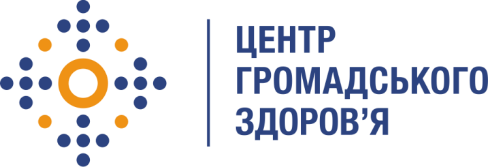 Державна установа 
«Центр громадського здоров’я Міністерства охорони здоров’я України» оголошує конкурс на відбір Начальника відділу комунікацій.Назва позиції: Начальник відділу комунікацій Інформація щодо установи:Головним завданнями Державної установи «Центр громадського здоров’я Міністерства охорони здоров’я України» (далі – Центр) є діяльність у сфері громадського здоров’я. Центр виконує лікувально-профілактичні, науково-практичні та організаційно-методичні функції у сфері охорони здоров’я з метою забезпечення якості лікування хворих на cоціально-небезпечні захворювання, зокрема ВІЛ/СНІД, туберкульоз, наркозалежність, вірусні гепатити тощо, попередження захворювань в контексті розбудови системи громадського здоров’я. Центр бере участь у розробці регуляторної політики і взаємодіє з іншими міністерствами, науково-дослідними установами, міжнародними установами та громадськими організаціями, що працюють в сфері громадського здоров’я та протидії соціально небезпечним захворюванням.Основні обов'язки:Розробка короткострокової і довгострокової комунікаційної стратегії Організації (PR компанії).Організація роботи з ефективного використання, розвитку наявних та пошуку нових каналів комунікації з цільовими групами.Координація та контроль роботи підрядників (рекламні агенції, друкарні, продакшн студії).Планування, проведення та аналіз ефективності різних івентів.Контроль за наповненням корпоративного сайту, SMM.Реалізація проекту розробки та впровадження системи внутрішньої комунікації.Аналіз та звітність за результатами маркетингових заходів.Формування та виконання бюджету Відділу комунікацій.Керівництво відділом комунікацій.  Вимоги до професійної компетентності:Повна вища професійна освіта, напрям підготовки: "Менеджмент", "Економіка і підприємництво", "Маркетинг".Досвід роботи (за фахом) не менше 3-5 років на керівних посадах з маркетингу чи PR, бажано у медичній сфері.Вільне володіння програмами з MS Office, навички роботи у графічних редакторах та відеоредакторах.Досвід управління розробкою та супроводом сайтів.Знання англійської мови не нижче рівня В2.Повинен знати та використовувати:Сучасні стратегії, концепції, методи маркетингу.Інструменти просування у каналах класичного маркетингу (медіа, PR, івенти, зовнішня реклама).Інструменти веб-маркетингу (Google Adwords, SMM, Youtube, e-mail та інш.)Методи аналізу ефективності.Методи маркетингового аналізу.Резюме мають бути надіслані електронною поштою на електронну адресу: vacancies@phc.org.ua. В темі листа, будь ласка, зазначте: «188-2018 Начальник відділу комунікацій».Термін подання документів – до 14 листопада  2018 року, реєстрація документів 
завершується о 18:00.За результатами відбору резюме успішні кандидати будуть запрошені до участі у співбесіді. У зв’язку з великою кількістю заявок, ми будемо контактувати лише з кандидатами, запрошеними на співбесіду. Умови завдання та контракту можуть бути докладніше обговорені під час співбесіди.Державна установа «Центр громадського здоров’я Міністерства охорони здоров’я України»  залишає за собою право повторно розмістити оголошення про вакансію, скасувати конкурс на заміщення вакансії, запропонувати посаду зі зміненими обов’язками чи з іншою тривалістю контракту.